United StatesUnited StatesUnited StatesUnited StatesApril 2023April 2023April 2023April 2023MondayTuesdayWednesdayThursdayFridaySaturdaySunday123456789Easter Sunday1011121314151617181920212223Tax Day24252627282930Administrative Professionals DayNOTES: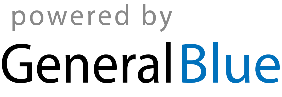 